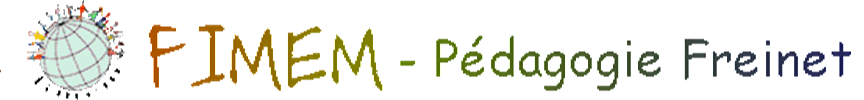 Compte rendu réunion Skype mars, avril, mai 2017.GhanaEn réponse à sa demande d’aide au CA pour la participation à la RIDEF de 2018 en Suède, un message a été adressé à John MENSAH du Ghana pour lui notifier qu’il est trop tôt que la FIMEM se prononce sur une aide éventuelle actuellement, car nous ne connaissons pas encore les budgets qui seront disponibles. Tous les demandeurs d’aide doivent retenir que la FIMEM ne doit jamais être en première ligne pour le financement d’une aide solidaire. Dans un premier temps, il serait judicieux de planifier des activités variées de collectes de fonds et de solliciter des financements de proximité.Projets de formationLe Cameroun, le Congo et le Burkina Faso ont envoyé leurs budgets de projets de formation en pédagogie Freinet au CA FIMEM qui ont été déjà validés.Comptabilité de la FIMEMLa trésorière a présenté au CA l’état actuel de la comptabilité de la FIMEM pour le mois d’avril. Il ressort que seuls les mouvements CQEM, GGUJ,AdFs, MCE, ICEM et FGS ont payé leurs cotisations de 2017.Personnal Identification CodeLa FIMEM a pu obtenir son Personnal Identification Code.Les procédures pour les voyagesLes procédures sont presque les mêmes au niveau européen qui est régi par les règles de l’Espace Schengen. La FIMEM est en train de contacter les pays qui ont déjà organisé des RIDEF afin de pouvoir arrêter les procédures à respecter pour faciliter les voyages. Représentants  pour la Biennale de Poitier, la Rencontre internationale de Bordeaux et le Congrès ICEM à Grenoble.Pour les Biennales, François Perdrial a accepté de représenter la FIMEM.Pour la Rencontre internationale à Bordeaux, Olivier Francomme a accepté de représenter la FIMEM.Pour le Congrès de l’ICEM, Nuccia est désignée pour représenter la FIMEM.CAMEMNous avons envoyé une lettre à la Camem pour les soutenir dans leurs dé marches regionales et internationales.BenaigesNous remercions Pilar FONTEVEDERA d’avoir accepté de représenter la FIMEM lors du dépôt de la plaque commémorative, offerte par la FIMEM, en l’honneur de l’instituteur Benaiges.Relations avec autres organismes et individusNous donnons suite ou nous sollicitons les demandes d’organismes ou d’individus adressées au CA.Marchandisation de l’éducationNous avons relayé auprès des mouvements un modèle de lettre à adresser à leurs autorités respectives pour les sensibiliser aux dangers de la marchandisation de l’éducation.RIDEF SuèdeNous avons commencé la collaboration avec le comité organisateur de la RIDEF 2018.